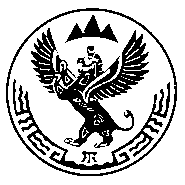 О прекращении права пользования недрами общества с ограниченной ответственностью «Сибирские магистрали»  по лицензии 04 РА 00164 ТЭВ соответствии с пунктом 1 части 1 статьи 20 Закона Российской Федерации от 21 февраля 1992 года  № 2395-1 «О недрах», п р и к а з ы в а ю: 1. Прекратить право пользования недрами по лицензии 04 РА 00164 ТЭ, выданной обществу с ограниченной ответственностью «Сибирские магистрали»  8 февраля 2017 года (дата государственной регистрации лицензии) с целевым назначением разведка и добыча строительного камня на участке недр, расположенном Республика Алтай, Майминский район, в 4 км к северо-западу отс.Бирюля, в связи с истечением срока действия лицензии.2. Обществу с ограниченной ответственностью «Сибирские магистрали»  с даты принятия приказа:а) произвести ликвидацию горных выработок и объектов инфраструктуры на участке недр;б) произвести рекультивацию нарушенных земель на участке недр;в) сдать оригинал лицензии на право пользования недрами в Министерство.3. Отделу недропользования и водных отношений (А.С. Сакладов):а) исключить лицензию из единого государственного реестра лицензий на право пользования участками недр местного значения;б) направить копию настоящего приказа обществу с ограниченной ответственностью «Сибирские магистрали»  (630009, г.Новосибирск, ул.Якушева, 105) и Горно-Алтайский филиал ФБУ «Территориальный фонд геологической информации по СФО» (649000, Республика Алтай, г.Горно-Алтайск, ул. Улагашева, д.13);в) обеспечить публикацию его на сайте Министерства по адресу: www://mpr-ra.ru.4. Настоящий Приказ вступает в силу со дня его подписания. 5. Контроль за исполнением настоящего приказа возложить на заместителя министра Е.А. Мунатова.Министр										Е.О. ПовароваСогласовано___________Е.А.  МунатовСакладов Амаду Сергеевич, отдел недропользования и водных отношений,начальник отдела, (38822) 6-25-27, mpr_ra@mail.ruМИНИСТЕРСТВО ПРИРОДНЫХ РЕСУРСОВ,ЭКОЛОГИИ И ТУРИЗМА РЕСПУБЛИКИ АЛТАЙ(Минприроды РА)МИНИСТЕРСТВО ПРИРОДНЫХ РЕСУРСОВ,ЭКОЛОГИИ И ТУРИЗМА РЕСПУБЛИКИ АЛТАЙ(Минприроды РА)МИНИСТЕРСТВО ПРИРОДНЫХ РЕСУРСОВ,ЭКОЛОГИИ И ТУРИЗМА РЕСПУБЛИКИ АЛТАЙ(Минприроды РА)АЛТАЙ РЕСПУБЛИКАНЫҤАР-БӰТКЕН БАЙЛЫКТАР, ЭКОЛОГИЯ ЛА ТУРИЗИМ МИНИСТЕРСТВОЗЫ(АР Минарбӱткен)АЛТАЙ РЕСПУБЛИКАНЫҤАР-БӰТКЕН БАЙЛЫКТАР, ЭКОЛОГИЯ ЛА ТУРИЗИМ МИНИСТЕРСТВОЗЫ(АР Минарбӱткен)АЛТАЙ РЕСПУБЛИКАНЫҤАР-БӰТКЕН БАЙЛЫКТАР, ЭКОЛОГИЯ ЛА ТУРИЗИМ МИНИСТЕРСТВОЗЫ(АР Минарбӱткен)АЛТАЙ РЕСПУБЛИКАНЫҤАР-БӰТКЕН БАЙЛЫКТАР, ЭКОЛОГИЯ ЛА ТУРИЗИМ МИНИСТЕРСТВОЗЫ(АР Минарбӱткен)АЛТАЙ РЕСПУБЛИКАНЫҤАР-БӰТКЕН БАЙЛЫКТАР, ЭКОЛОГИЯ ЛА ТУРИЗИМ МИНИСТЕРСТВОЗЫ(АР Минарбӱткен)ПРИКАЗПРИКАЗПРИКАЗJAKAРУJAKAРУJAKAРУJAKAРУJAKAРУJAKAРУ«4» марта 2021 г.«4» марта 2021 г.№113 .113 .113 .г. Горно-Алтайскг. Горно-Алтайскг. Горно-Алтайскг. Горно-Алтайскг. Горно-Алтайскг. Горно-Алтайскг. Горно-Алтайскг. Горно-Алтайскг. Горно-Алтайскг. Горно-Алтайск